ЗАЯВКАНа участие в V Интернет – олимпиаде по черчению среди школьниковМОУ СОШ №7 им. И.А. Кобеляцкого п. Чульман678981 РС(Я) Нерюнгринский район п. Чульман, Геологическая, 18Р.т. 71366, 71351.№ФотоФИОКлассУчастие в олимпиаде по черчению (уровень)Учитель1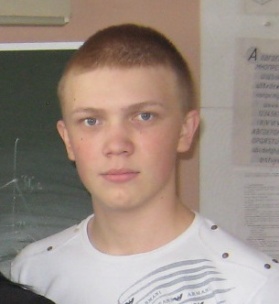 Высоких Александр Владимирович11 БрегиональныйСмирнова Ирина Геннадьевна – учитель черчения 89241619642;Шевырёва Елена Васильевна- учитель информатики -892416190422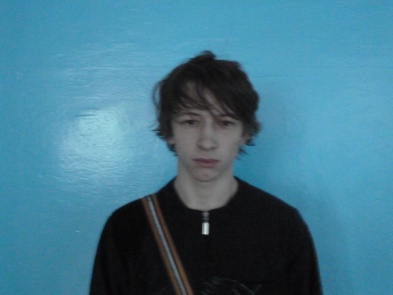 Коршунов Михаил Алексеевич10АрегиональныйСмирнова Ирина Геннадьевна –  учитель черчения 89241619642;Шевырёва Елена Васильевна- учитель информатики 89241619042